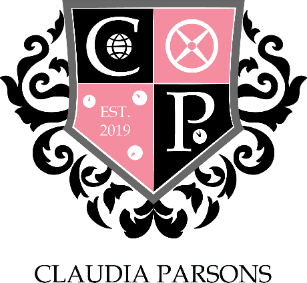 A MEETING OF CLAUDIA PARSONS COMMITTEE HELD AT 18:00 ON 26th November 2020 VIA ONLINE VIDEO CHAT ON ZOOM26th November 2020	CP–08.2021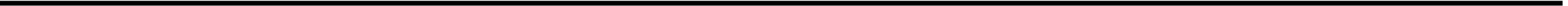 MINUTESChair:	Luke Isham.Present:Vice Chair & Male Sport: Ollie Clemo;Treasurer: Sam Keating;Social: Daniel Fiorillo, Lucy Kinsley;Male Sport: Ike Dandria;Female Sport: Margaux van Puyvelde, Holly Salvin;Media: Aryan Johri, Jamie Attard;Stash: Dev Kashyap;Action: Lot Burgstra, Ellie Mythen;Rag: Tom Wilson, Tom Youd;Welfare & Diversity: Raquel Ribeiro, Simona Petrova;FREEC: Jack Quilter;Societies: Neve Gad.Guests:	Committee candidatesAPOLOGIESAbsent with apologies:Lucy Kinsley, Raquel RibeiroAbsent with no apologies:Ike Dandria, Aryan Johri, Jamie AttardTO CONFIRM MINUTES AND ACTIONS FROM THE PREVIOUS MEETINGCP.07.2021ACTION – Buy 3 prizes for Halloween: best dressed, best decorated flat, best pumpkinACTION – Continuing planning events for November and pass details to media repsITEMS TO REPORT AND NOTEChairHustings was a good success, but we failed to write a risk assessmentFirst HOTY to be written by committee sections along with oncoming reps by Monday 14th DecemberHandovers need be prepared for the upcoming committee membersElection results hopefully released 28th November and socials will need to plan events12 days of Christmas, each section will deliver a Christmas themed event from Dec 1st to Dec 12thPapa Si has given committee a free meal token as a thank you for the pizza orderVice ChairN/ATreasurerN/ASocial SecretariesACTION – plan results night for 28th NovemberSport SecretariesExec have said sport probably isn’t going ahead after lockdown despite Richard Taylors email saying it willACTION – LDE submission still neededWill do a Christmas themed workout for 12 days of ChristmasMedia RepresentativesACTION – design a graphic for 12 days of ChristmasCommittee photo shoot around January time, James Bostock is happy to take photosStash SecretaryBlanket order coming soonStash stalls at 1pm on WednesdaysAction RepresentativesFood drive postponed to February 3rdWill make a small food drive for 12 day of ChristmasOperation Jingle Bells plans coming soon (winning hall will get a private socially distanced social club)Rag RepresentativesMovember and British Legion donations have been good and we are looking to get match donations before we hand in the moneyWelfare and Diversity RepresentativesDrag ball on 28th NovemberWorld Aids day 1st DecemberWill plan a Christmas bake off for 12 day of ChristmasPlans to do more virtual events like a yoga and fitness sessionFREEC RepresentativeCurrently 8th in the SAC satisfaction surveySocieties RepresentativeN/AITEMS FOR DISCUSSIONN/AANY OTHER BUSINESSCommittee Secret SantaEXPECTED DATE OF NEXT MEETINGMonday 30th November, 6PM.